TEST IZ GEOGRAFIJEDATUM:          	 ŠOLSKO LETO:  	    	RAZRED: 9.UČITELJ:            	 UČENEC: _______________________1. Slovenija meji na štiri države.a) Na spodnje črte napiši sosednje države Slovenije. Razvrsti jih glede na dolžino meje (1 – najdaljša, 4 – najkrajša).1 _________________ 2 ________________  3 ________________  4 _______________b) Slovenija ima s sosednjo Hrvaško še vedno nerešena mejna vprašanja. Navedi en primer, kjer je problematika najbolj pereča.___________________________________________________________________________c) Državne meje niso hkrati tudi narodne. S primerom pojasni to trditev.___________________________________________________________________________č) Pojasni, kako se je spremenil pomen meja po vstopu Slovenije v EU.______________________________________________________________________________________________________________________________________________________2. Slovenija leži na stiku različnih geografskih enot.a) Obkroži črke pred evropskimi geografskimi enotami, na stiku katerih leži Slovenija.b) Posamezne geografske enote poveži z vplivom, ki so ga imele (ga imajo) na Slovenijo tako, da ustrezno številko iz desnega stolpca prepišeš na črto poleg odgovarjajoče geografske enote v levem stolpcu.A  Zahodna Evropa ____			1  sredozemske značilnosti na jugozahoduB  Južna Evropa ____				2  vpliv vikinške kultureC  Jugovzhodna Evropa ____	   	3  Severnoatlantski tok segreva obaloČ  Vzhodna Evropa ____			4  skupna zgodovina z narodi nekdanjeD  Srednja Evropa ____			    Avstro-Ogrske						5  več kot 70 let skupnega bivanja z 						    drugimi južnoslovanskimi narodi3. Preberi besedilo in na spodnji črti napiši dve največji značilnosti naše države.Slovenija leži na stiku Alp, Dinarskega gorstva, Panonske kotline in Jadranskega morja. V Evropi ne najdemo države, kjer bi se na tako majhnem ozemlju stikale tako različne naravne enote. Meje med njimi v naravi pa niso tako ostre in jih je včasih težko določiti. Ti prehodi so povsod postopni.1 ______________________________		2 _____________________________4. Pred vsako naravnogeografsko enoto napiši po eno (prevladujočo) reliefno obliko._________________________		Alpske pokrajine_________________________		Predalpske pokrajine_________________________		Dinarske pokrajine_________________________		Primorske pokrajine_________________________		Panonske pokrajine5. Na zemeljskem površju delujejo notranje in zunanje sile.a) V oklepaj pred posamezno silo napiši črko N, če gre za notranjo in črko Z, če gre za zunanjo silo oz. proces.(	) vulkansko delovanje			(	) kemično preperevanje(	) mehanično preperevanje		(	) gubanje(	) erozija				(	) potresib) Pojasni, kako mehanično preperevanje vpliva na spreminjanje pokrajine.____________________________________________________________________________________________________________________________________________________________________________________________________________________________________________________________________________________________________________6. Glede na nastanek ločimo tri vrste kamnin: magmatske, sedimentne in metamorfne.a) Preglednico dopolni tako, da narediš kljukico pri tisti vrsti kamnin, v katero posamezna    sodi.b) Med kamninami, naštetimi v nalogi a, je pri nas daleč največ apnenca. Ta ima posebno lastnost, ki je večina drugih kamnin nima. Za katero lastnost gre in kako ta vpliva na izgled pokrajine?_________________________________________________________________________________________________________________________________________________________________________________________________________________________________7. Izoblikovanost današnjega površja je posledica nastajanja in preoblikovanja v geološki preteklosti.a) Besedilo o nastajanju današnjega površja Slovenije dopolni tako, da na posamezne črte razvrstiš geološka obdobja: mezozoik, kvartar, paleozoik, terciar.V ___________________ se je kopno večkrat menjavalo z morjem, v katerem so se skozi stotine milijonov let odlagale različne usedline. V _______________ je bila Slovenija na območju velikanskega sredozemskega morja Tetis, v katerem so se odlagali več sto metrov debeli skladi apnenca. Ti so se v prvi periodi kenozoika ____________________ postopoma nagubali in dvignili v procesu alpidskega gubanja. To površje se je v ____________________ zaradi menjave ledenih in medledenih dob še precej preoblikovalo.b) Imenuj dva predela Slovenije, ki sta nasuta s kvartarnimi naplavinami.1 ________________________________	    2 _________________________________c) V dveh točkah pojasni, zakaj ravno območja kvartarnih naplavin sodijo med najgosteje naseljene predele Slovenije.1 __________________________________________________________________________2 __________________________________________________________________________8. V Sloveniji ločimo tri podnebne tipe.a) Na črto pod posamezni klimogram napiši podnebje, ki ga predstavlja.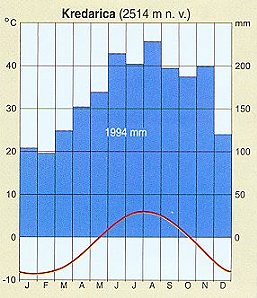 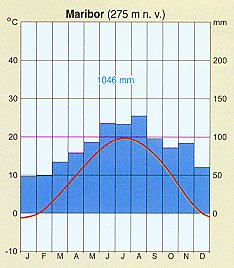 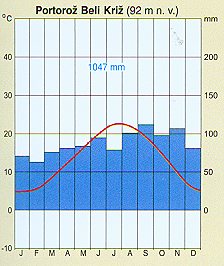 ____________________            ____________________ 	    	 ____________________b) Na črto za opis prepiši kraj iznad klimograma, za katerega velja opis.Mile zime in največ sončnih dni v državi.	_________________________Največ padavin in najnižje temperature.	_________________________c) Pojasni, zakaj so temperature pozimi v gorah včasih višje kot v dolinah.______________________________________________________________________________________________________________________________________________________č) Pojasni, kako pojav iz naloge c negativno vpliva na življenje ljudi v dolinah.______________________________________________________________________________________________________________________________________________________9. Trditve se nanašajo na slovenske reke. Obkroži DA, če je trditev pravilna in NE, če je nepravilna.Vodnatost naših rek je največja v gorskem svetu v bližini izvirov. 		DA      NEV črnomorsko povodje sodi več kot štiri petine slov. ozemlja.		DA	NERazvodnica med jadranskim in črnomorskim povodjem ni povsem jasno določljiva.							DA	NEPretok se pri reki čez leto spreminja.						DA	NE10. Oglej si karto s hidrogrami in reši nalogo.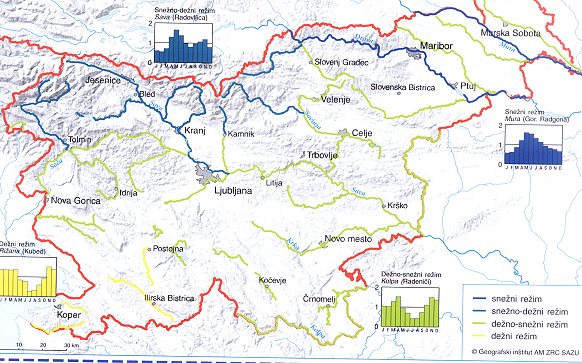 a) V okvirček nad vsak hidrogram napiši rečni režim, ki ga ta predstavlja.b) V dveh točkah pojasni, zakaj se v rečni strugi čez leto spreminja količina vode oz. pretok.1 __________________________________________________________________________2 __________________________________________________________________________c) Pojasni, kako rečni režim  (enakega ima Mura) vpliva na hidroenergetsko izkoriščenost._________________________________________________________________________________________________________________________________________________________________________________________________________________________________MEJE MED OCENAMI:DOSEŽENE TOČKE: _____/60		OCENA: __________76258kamninavrsta kamninvrsta kamninvrsta kamninmagmatskesedimentnemetamorfneflišmarmortonalitapnenec68747TOČKEODSTOTEKOCENA 60 - 5490odlično (5)53 - 4880prav dobro (4)47 - 3660dobro (3)35 - 2745zadostno (2)pod 27/nezadostno (1)